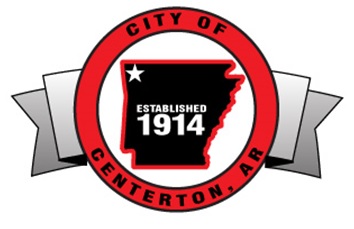 NOTICE OF PUBLIC HEARINGCenterton City Council July 5, 2022, at 6:00 PMNOTICE IS HEREBY GIVEN that a public hearing will be held before the City of Centerton Planning Commission on July 05, 2022, at 6:00 PM at the Centerton Court Building, 210 Municipal Dr, to hear public comment and consider an application submitted by property owner Centerton Village, LLC (MOV22-01) to move a 2000 model 16’ X 46’ Clayton Mobile home into space #2 in Fair Street Village.Property is described as space #2, 280 Fair St, Fair Street Village, City of Centerton, Benton County, AR, aka (PID 06-00133-000).For questions or comments, contact Centerton Planning Department, PO Box 208, Centerton, AR 72719, or email planning@centertonar.us, (479) 795-2750 Ext.302. Additional information can be found at centerton.us/planning-and-zoning.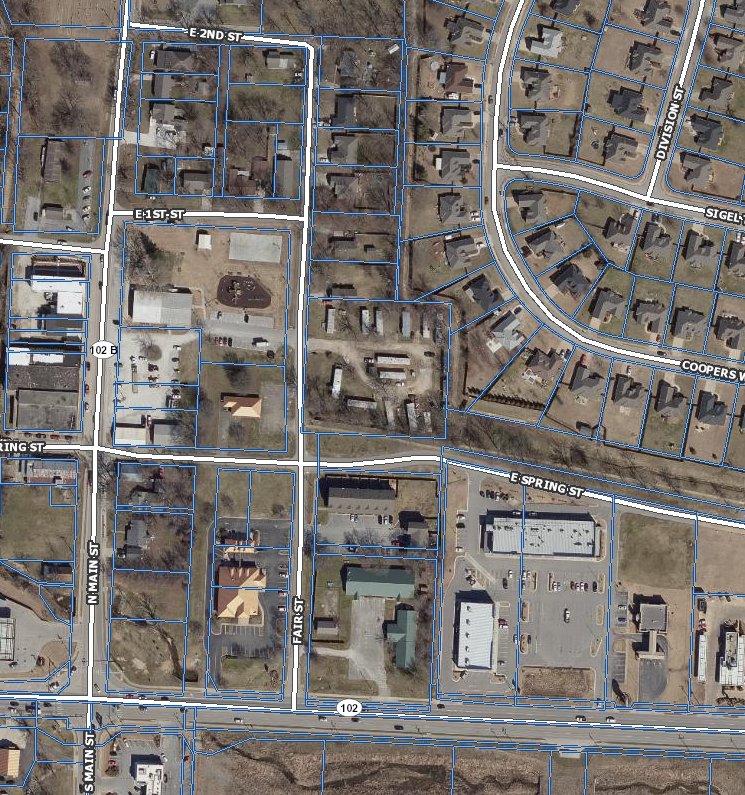 